KEDVEZMÉNYES ÜDÜLÉS SZIGLIGETEN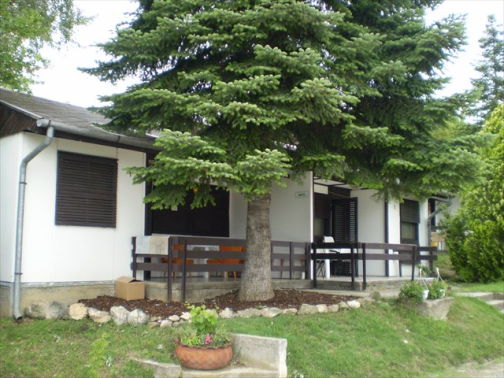 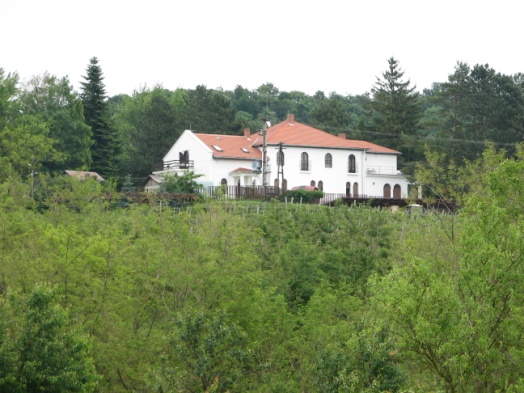 A motelházak(faház) idén teljes felújításra kerültek. 2 kisszobával, nappalival fürdőszobával rendelkeznek, hűtőszekrénnyel televízióval felszereltekA főépületben nagyobb szobák hasonló felszereltséggel várják a pihenni érkezőket. Az árak félpanziós ellátásra vonatkoznak (reggeli,vacsora)10 év alatti gyermek és Nyugdíjasok számára 25% kedvezményt adunk árainkból, 3 éves korig ingyenes!Főszezon (06.28-08.22)Utószezon (08.23-10.03)Az árak az Áfát tartalmazzák.!Idegenforgalmi adó a helyszínen fizetendő: 330Ft/Fő/éj 18-70 kor közöttÜdülési csekk elfogadóhely!Érdeklődés, szállásfoglalás:               Tel.:+36 30/8-468-463                                                                 E-mail: udulo@medosz.hu                    
                                                                 Web: www.medoszudulo.hu (a honlapon a piaci árak szerepelnek, minden tag és a vele utazók számára a fenti árak érvényesek!)Épület típusNapi árakHeti árakHosszú hétvégeMotelház2 fő-ig: 15.850/fő3  főtől: 5850/fő2 fő-ig: 100.800/7éj3  főtől: 37.250/fő/7 éj2 fő-ig: 30.200/2 éj3  főtől: 11.150/fő/2éjFőépület6850/fő43.500/fő13.050/FőManzárd5700/fő36.200/fő10.860/FőÉpület típusNapi árakHeti árakHosszú hétvégeMotelház2 fő-ig: 12.500/fő3  főtől: 4580/fő2 fő-ig: 79.550/7éj3  főtől: 29.200/fő/7 éj2 fő-ig: 23.810/2 éj3  főtől: 8750/fő/2éjFőépület5350/fő34.050/fő10.200/FőManzárd4460/fő28.380/fő8500/Fő